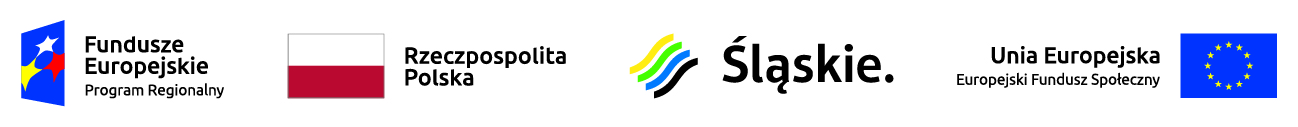 (pieczęć wykonawcy)Załącznik nr 3 do zapytania ofertowego z dnia 20.01.2022r.OŚWIADCZENIE O BRAKU POWIĄZAŃ OSOBOWYCH LUB KAPITAŁOWYCHMIĘDZY WYKONAWCĄ A ZAMAWIAJĄCYM        Składając ofertę w postępowaniu o udzielenie zamówienia publicznego na przeprowadzenie szkolenia zawodowego w ramach projektu pn. „ Moje CV moją szansą na rynku pracy” współfinansowanego ze środków Unii Europejskiej w ramach Regionalnego Programu Operacyjnego Województwa Śląskiego na lata 2014-2020 ( Europejski Fundusz Społeczny) dla osi priorytetowej: XI. Wzmocnienie potencjału edukacyjnego dla działania: 11.2 Dostosowanie oferty kształcenia zawodowego do potrzeb lokalnego rynku pracy- kształcenie zawodowe uczniów dla poddziałania: 11.2.3. Wsparcie szkolnictwa zawodowegooświadczam/y, że:Nie jesteśmy podmiotem powiązanym z Zamawiającym osobowo lub kapitałowo. Przez powiązania kapitałowe lub osobowe rozumie się wzajemne powiązania między Zamawiającym lub osobami wykonującymi w imieniu Zamawiającego czynności związane z przygotowaniem i przeprowadzeniem procedury wyboru wykonawcy 
a Wykonawcą, polegające w szczególności na:- uczestniczeniu w spółce jako wspólnik spółki cywilnej lub spółki osobowej;- posiadaniu co najmniej 10% udziałów lub akcji;- pełnieniu funkcji członka organu nadzorczego lub zarządzającego, prokurenta, pełnomocnika;- pozostawanie w związku małżeńskim, w stosunku pokrewieństwa lub powinowactwa w linii prostej, pokrewieństwa lub powinowactwa w linii bocznej do drugiego stopnia lub w stosunku przysposobienia, opieki lub kurateli.     ………………………………              					       …………………………………………………                               (miejscowość, data) 	      		 			     (podpis, pieczątka imienna osoby upoważnionej 								do składania oświadczeń woli w imieniu Wykonawcy)Stronaz ogólnej liczby stron  